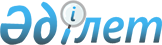 Қазақстан Республикасы Премьер-Министрінің 2009 жылғы 30 наурыздағы N 47-ө өкіміне өзгерістер енгізу туралыҚазақстан Республикасы Премьер-Министрінің 2009 жылғы 10 шілдедегі N 98-ө Өкімі

      "Рұқсат беру жүйесін жетілдірудің кейбір мәселелері туралы" Қазақстан Республикасы Премьер-Министрінің 2009 жылғы 30 наурыздағы N 47-ө өкіміне мынадай өзгерістер енгізілсін:



      4-тармақта "24 маусымға" деген сөздер "15 шілдеге" деген сөздермен ауыстырылсын;



      5-тармақта "Орынбаев Е.Т" деген сөздер "Ахметов С.Н." деген сөздермен ауыстырылсын;



      көрсетілген өкімге 1-қосымшада:

      Қазақстан Республикасы Әділет министрлігінің рұқсат беру құжаттарын беруді реттейтін нормативтік құқықтық актілерге түгендеу жүргізу жөніндегі жұмыс тобының құрамына:Шабақбаев                - Тіркеу қызметі және құқықтық көмек

Марат Несіпбекұлы          көрсету комитетінің төрағасы, жетекшінің                              орынбасары

      енгізілсін;



      көрсетілген жұмыс тобының құрамынан Әбішев Бақыт Шалқарұлы шығарылсын;



      көрсетілген өкімге 2-қосымшада:

      рұқсат беру құжаттарын қайта қарау және оңтайландыру жөніндегі сараптама тобының құрамына мыналар енгізілсін:Ақбердин                 - Қазақстан Республикасы Индустрия

Рустам Александрович       және сауда министрлігі Кәсіпкерлікті

                           дамыту департаментінің директорыТайжанов                 - Қазақстан Республикасы Индустрия және

Қайнар Нұралыұлы           сауда министрлігі Техникалық реттеу және

                           метрология комитетінің басқарма бастығыШамбетова                - "Қазақстан фермерлерінің одағы"

Жанна Ұланқызы             қоғамдық бірлестігінің менеджері (келісім

                           бойынша);



      көрсетілген сараптама тобының құрамынан Шешмұханов Ерлан Нұрғалиұлы шығарылсын.      Премьер-Министрі                                     К. Мәсімов
					© 2012. Қазақстан Республикасы Әділет министрлігінің «Қазақстан Республикасының Заңнама және құқықтық ақпарат институты» ШЖҚ РМК
				